Приложение к постановлению Главы городского  округа Лыткариноот__________ № __________Справочная информация о месте нахождения, графике работы, контактных телефонах, адресах электронной почты Администрации и организаций, участвующих в предоставлении и информировании о порядке предоставления Муниципальной услуги1. Администрация городского округа ЛыткариноМесто нахождения: Московская область, г. Лыткарино, ул. Первомайская, д. 7/7Почтовый адрес: Московская область, г. Лыткарино, ул. Первомайская, д. 7/7Контактный телефон: 8 (495) 552-88-33Официальный сайт в сети «Интернет»: www.lytkarino.comАдрес электронной почты: lytkarino@mosreg.ruГрафик приема граждан:понедельник – четверг с 09ч. 00мин. до 18ч. 15мин.пятница                          с 09ч. 00мин. до 17ч. 00мин.перерыв                          с 13ч.00мин. до  14ч. 00мин.суббота, воскресенье - выходнойГорячая линия Губернатора Московской области: 8-800-550-50-30Управление архитектуры, градостроительства и инвестиционной политики г.ЛыткариноЮридический адрес: Московская область, г. Лыткарино, ул. Первомайская, д. 7/7Фактический адрес: Московская обл., г. Лыткарино, ул. Ленина, д. 21График работы:понедельник – четверг с 09ч. 00мин. до 18ч. 15мин.пятница                          с 09ч. 00мин. до 17ч. 00мин.перерыв                          с 13ч.00мин. до  14ч. 00мин.суббота, воскресенье - выходнойГрафик приема Заявителей по вопросу консультирования по порядку предоставления Муниципальной услуги:Понедельник, четверг    9:00 - 13:00суббота, воскресенье      выходные дниКонтактный телефон: 8 (495) 552-89-63Адрес электронной почты: uaig.lytkarino@yandex.ru Информирование Заявителей о порядке оказания Муниципальной услуги осуществляется также по телефону центра телефонного обслуживания населения Московской области 8(800)550-50-30.3. Перечень МФЦ, участвующих в предоставлении муниципальной услуги ,а также справочная информация о месте нахождения МФЦ, графике работы ,контактных телефонах, адресах Электрой почты приведены на сайтах (прием Заявлений не осуществляется):- РПГУ: uslugi.mosreg.ru- МФЦ: mfc.mosreg.ru 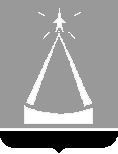 ГЛАВА  ГОРОДСКОГО  ОКРУГА  ЛЫТКАРИНО  МОСКОВСКОЙ  ОБЛАСТИПОСТАНОВЛЕНИЕ______________  №  _____________г.о. ЛыткариноО внесении изменений в административный регламентпредоставления муниципальной услуги «Согласование установки средства размещения информации на территории городского округа Лыткарино»В соответствии с Федеральным законом от 27.07.2010 №210-ФЗ «Об организации предоставления государственных и муниципальных услуг»,  Федеральным законом от 06.10.2003 №131-ФЗ «Об общих принципах организации местного самоуправления в Российской Федерации», Федеральным законом от 02.05.2006 №59-ФЗ «О порядке рассмотрения обращений граждан Российской Федерации», письмом Министерства государственного управления информационных технологий и связи Московской области от 02.04.2019 №10-2617/Исх, постановляю:1.  Внести изменения в административный регламент предоставления муниципальной услуги «Согласование установки средства размещения информации на территории городского округа Лыткарино», утвержденный постановлением Главы города Лыткарино от 26.01.2018 №52-п, изложив Приложение 2 к Административному регламенту в новой редакции (прилагается).2. Начальнику Управления архитектуры, градостроительства и инвестиционной политики г. Лыткарино Е.В. Печурко обеспечить опубликование настоящего постановления в установленном порядке и размещение на официальном сайте городского округа Лыткарино в сети «Интернет».3. Контроль за исполнением настоящего постановления возложить на заместителя Главы Администрации городского округа Лыткарино                        В.С. Трещинкина.Е.В. Серегин